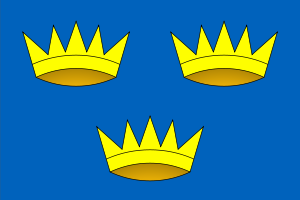 Competition:Competition:Competition:Competition:Competition:Competition:Competition:Competition:Competition:Competition:Competition:Competition:WarmupWarmupStart TimeStart TimeStart TimeCompetition:Competition:Competition:Competition:Competition:Competition:Competition:Competition:Competition:Competition:Competition:Competition:11Start TimeStart TimeStart TimeVenueVenueVenueVenueVenueVenueCourtCourtCourtCourtCourtCourt22Finish TimeFinish TimeFinish TimeVenueVenueVenueVenueVenueVenueCourtCourtCourtCourtCourtCourt33Finish TimeFinish TimeFinish TimePLAYER  A:PLAYER  A:PLAYER  A:PLAYER  A:PLAYER  A:PLAYER  A:PLAYER  B:PLAYER  B:PLAYER  B:PLAYER  B:PLAYER  B:PLAYER  B:44DurationDurationDurationPLAYER  A:PLAYER  A:PLAYER  A:PLAYER  A:PLAYER  A:PLAYER  A:PLAYER  B:PLAYER  B:PLAYER  B:PLAYER  B:PLAYER  B:PLAYER  B:55DurationDurationDurationGAME 1GAME 1GAME 1GAME 1GAME 2GAME 2GAME 2GAME 2GAME 3GAME 3GAME 3GAME 3GAME 4GAME 4GAME 4GAME 4GAME 4GAME 5GAME 5GAME 5GAME 5Match Winner:Match Winner:Match Winner:Match Winner:Match Winner:Match Winner:Match Winner:Match Winner:Score:Score:Score:Score:Score:Score:Score:Score:Score:Referee:Referee:Referee:Referee: